110 學年度重慶國中區域衛星資優方案課程通知(九年級)親愛的同學及家長您好：歡迎你參加臺北市立重慶國中所辦理之臺北市110學年度國民中學學術性向區域衛星資賦優異教育方案「人生風景」課程。因應疫情，本學年課程十一月開始改回實體上課，特此通知提醒，並請同學及家長詳細閱讀下列課程須知：一、課程規劃：為依循防疫守則，十一月以後課程目前改回實體授課。課程進行將依疫情進行滾動式修正與說明，目前課程暫定如下：二、實體授課注意事項：實體授課日，請於當天早上8:30~9:00於臺北市重慶國中報到，請學生於一樓穿堂進行簽到與進行防疫措施。三、110.11.27、111.1.8我們會進行戶外走察活動。為維護學生安全，學校會統一為參加學生進行學生團體保險。請家長協助填寫下列資料，並回傳回條資料。．．．．．．．．．．．．．．．．．．．．．．．．．．．．．．．．．．．．．．．．110學年度區域衛星資優方案「人生風景」踏察家長同意書不克參加110.11.27「紀錄：齊柏林空間」同意參加110.11.27「紀錄：齊柏林空間」不克參加111.1.8「社區：萬華走查、營造生活」同意參加111.1.8「社區：萬華走查、營造生活」玆同意敝子弟_______國中    年    班    號姓名            參加「人生風景」踏察        此致      重慶國中  輔導室  特教組                                           家長簽章：                   保險用資料參加人之身分證字號：                  出生年月日：                監護人：            緊急聯絡電話               實體課程注意事項： 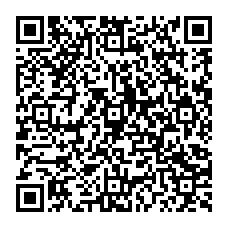 其他注意事項:參與九年級衛星方案的學生可以追蹤109重慶國中方案粉絲團。課程規劃與相關資料，會在粉絲團中公告。因應疫情，如果課程有所異動，會在粉絲團同步公告說明。 （二）如遇颱風或不可抗力之災害發生，以致課程必須改期或取消時，將依照臺北市政府教育局停止上班上課之規定，並於臺北市立重慶國中網站公告。（三）因應新冠肺炎疫情，110學年度區域衛星方案九年級課程配合防疫措施採取滾動式修正，若有異動重慶國中會再另行通知，也請各位同學與家長密切注意相關訊息。（四）課程期間，如有任何問題或請假，請與臺北市重慶國中特教組聯繫（聯絡電話：特教組長25948631*253，輔導主任:25948631*250）。五、課程地點交通資訊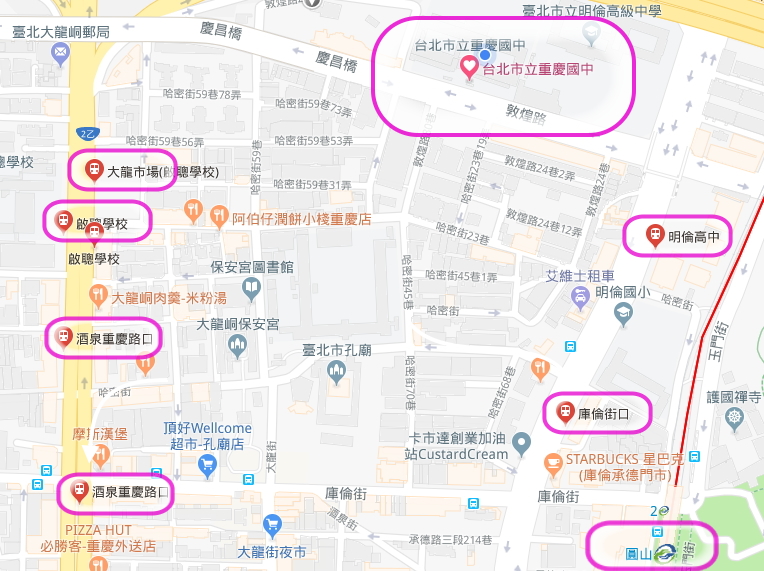 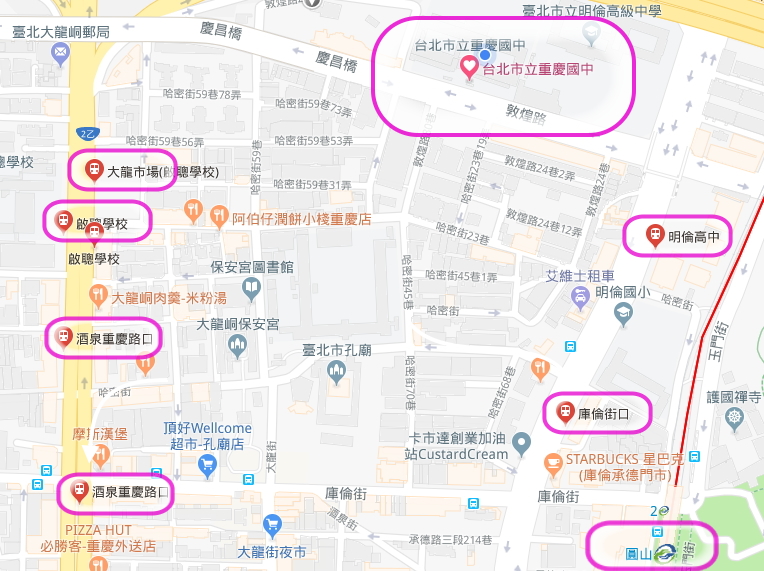 （一）本校校址：台北市大同區敦煌路19號（二）交通方式：1.捷運圓山站2號出口（庫倫街），走路約8~10分鐘可抵達本校。(請參考下面地圖)2.鄰近公車站牌：明倫高中、啟聰學校、庫倫街口、酒泉重慶路口。(請參考下面地圖)備註:明倫國小已廢校 (三)公車路線：▲明倫高中公車路線：111、218直、26、280、288、304承德、41、616、618、756、承德幹線。▲啟聰學校公車路線：1505、223、246、250、300、302、304重慶、757、重慶幹線。▲庫倫街口公車路線：111、215、218直、26、280、288、304承德、41、616、618、756、承德幹線▲酒泉重慶路口公車路線：1505、2、215、223、246、250、288、300、302、304重慶、41、757、9、紅33、重慶幹線。時間課程課程/活動內容說明師資上課地點110.11.279:00-12:00紀錄：創作的可能1.認識新聞詩2.新聞詩創作何緗翎重慶國中110.11.2713:30-16:30紀錄：齊柏林空間1.齊柏林空間介紹2.紀錄片與環境翁友梅齊柏林紀念館111.1.89:00-12:00社區：萬華走查萬華社區走查與文化體驗甲組：陳德君乙組魏子鈞(因防疫，分為兩組進行課程)萬華111.1.813:30-16:30社區：營造生活1.社區經營2.社區推廣體驗甲組：陳德君乙組魏子鈞(因防疫，分為兩組進行課程)萬華111.3.209:00-12:00報導：報導與溝通1.進階報導2.報導平台經營林育綾重慶國中